 申込日　：　20　　　　年　　　　　月　　　　　日　　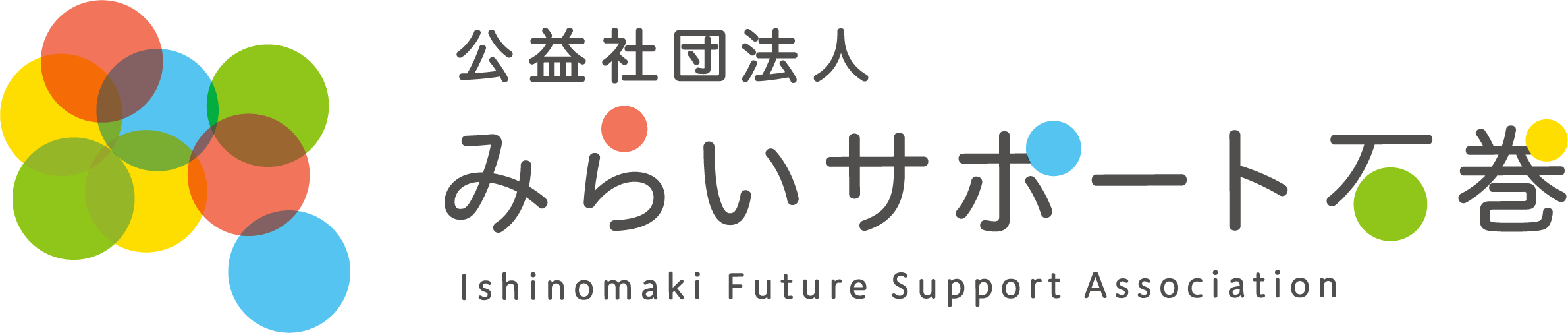 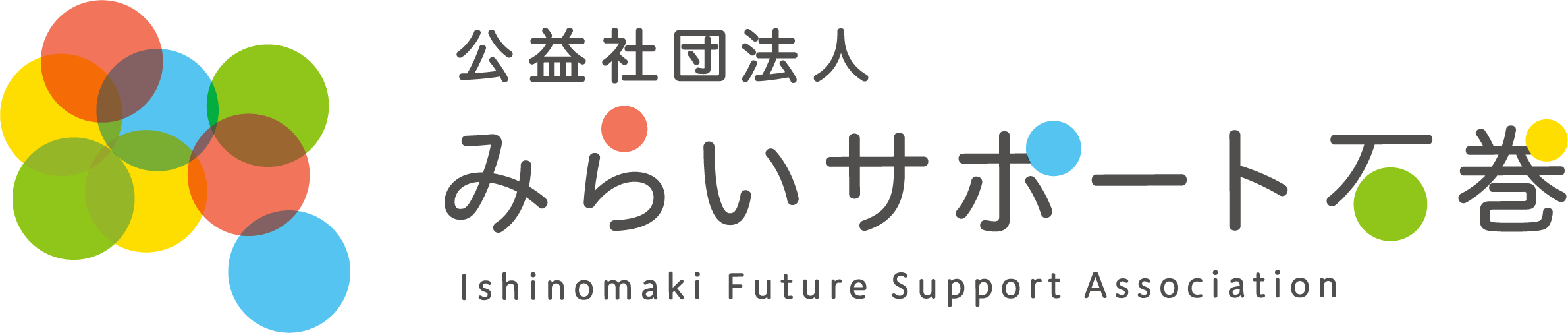 プログラム参加申込書太枠内にご記入ください。（※「直接申込み」「旅行会社」のいずれかの欄にご記入ください。）（※）直接申込み 記載欄ふりがなふりがなふりがなふりがな（※）直接申込み 記載欄団体名団体名代表者様
氏名代表者様
氏名（※）直接申込み 記載欄住所住所〒　　　　－〒　　　　－〒　　　　－〒　　　　－〒　　　　－〒　　　　－〒　　　　－〒　　　　－（※）直接申込み 記載欄TELTEL-　　　　　　--　　　　　　-当日連絡のとれる携帯電話当日連絡のとれる携帯電話-　　　　　　--　　　　　　--　　　　　　--　　　　　　-（※）直接申込み 記載欄E-mailE-mail（※）旅行会社 記載欄ふりがなふりがなふりがなふりがな（※）旅行会社 記載欄会社名会社名担当者様
氏名担当者様
氏名（※）旅行会社 記載欄住所住所〒　　　　－〒　　　　－〒　　　　－〒　　　　－〒　　　　－〒　　　　－〒　　　　－〒　　　　－（※）旅行会社 記載欄TELTEL-　　　　　　--　　　　　　-FAXFAX-　　　　　　--　　　　　　--　　　　　　--　　　　　　-（※）旅行会社 記載欄E-mailE-mail（※）旅行会社 記載欄参加団体名参加団体名当日おいでになる添乗員／幹事様氏名・携帯電話当日おいでになる添乗員／幹事様氏名・携帯電話-　　　　　　--　　　　　　--　　　　　　-お申込み内容ご希望日時ご希望日時20　　　　　年　　　　　　月　　　　　　日 （　　　　　　）：　　　　　　～　　　　　　：20　　　　　年　　　　　　月　　　　　　日 （　　　　　　）：　　　　　　～　　　　　　：20　　　　　年　　　　　　月　　　　　　日 （　　　　　　）：　　　　　　～　　　　　　：20　　　　　年　　　　　　月　　　　　　日 （　　　　　　）：　　　　　　～　　　　　　：ご参加
人数ご参加
人数大人：　　　　　　　人大学生：　　　　　 人小中校生：　　　　人未就学児：　　　　人大人：　　　　　　　人大学生：　　　　　 人小中校生：　　　　人未就学児：　　　　人お申込み内容ご移動手段ご移動手段大型バス ／ 中型バス ／ 乗用車　　　　　台
その他（　　　　　　　　　　　　　　　　　　　）大型バス ／ 中型バス ／ 乗用車　　　　　台
その他（　　　　　　　　　　　　　　　　　　　）前後の
行程前後の
行程　例 （前）9:00松島の旅館出発（後）12:00女川到着
（前）
（後）　例 （前）9:00松島の旅館出発（後）12:00女川到着
（前）
（後）　例 （前）9:00松島の旅館出発（後）12:00女川到着
（前）
（後）　例 （前）9:00松島の旅館出発（後）12:00女川到着
（前）
（後）お申込み内容ご希望の
プログラムご希望の
プログラム□　①震災の語り部（屋内会場での講話、約60分）
□　②車中案内（車に同乗してご案内、約60分）□　③防災まちあるき（アプリを使った街歩き、約90分）　⇒　希望のタブレット貸出台数　　　　　　台（※最大５台まで）
□　④語り部と歩く３．１１（※小中高校生限定プログラム、約100分）
□　⑤出張語り部（ご希望の会場に赴いて講話、60～90分）　会場名：　　　　　　　　　　　　　　　　　　　□　①震災の語り部（屋内会場での講話、約60分）
□　②車中案内（車に同乗してご案内、約60分）□　③防災まちあるき（アプリを使った街歩き、約90分）　⇒　希望のタブレット貸出台数　　　　　　台（※最大５台まで）
□　④語り部と歩く３．１１（※小中高校生限定プログラム、約100分）
□　⑤出張語り部（ご希望の会場に赴いて講話、60～90分）　会場名：　　　　　　　　　　　　　　　　　　　□　①震災の語り部（屋内会場での講話、約60分）
□　②車中案内（車に同乗してご案内、約60分）□　③防災まちあるき（アプリを使った街歩き、約90分）　⇒　希望のタブレット貸出台数　　　　　　台（※最大５台まで）
□　④語り部と歩く３．１１（※小中高校生限定プログラム、約100分）
□　⑤出張語り部（ご希望の会場に赴いて講話、60～90分）　会場名：　　　　　　　　　　　　　　　　　　　□　①震災の語り部（屋内会場での講話、約60分）
□　②車中案内（車に同乗してご案内、約60分）□　③防災まちあるき（アプリを使った街歩き、約90分）　⇒　希望のタブレット貸出台数　　　　　　台（※最大５台まで）
□　④語り部と歩く３．１１（※小中高校生限定プログラム、約100分）
□　⑤出張語り部（ご希望の会場に赴いて講話、60～90分）　会場名：　　　　　　　　　　　　　　　　　　　□　①震災の語り部（屋内会場での講話、約60分）
□　②車中案内（車に同乗してご案内、約60分）□　③防災まちあるき（アプリを使った街歩き、約90分）　⇒　希望のタブレット貸出台数　　　　　　台（※最大５台まで）
□　④語り部と歩く３．１１（※小中高校生限定プログラム、約100分）
□　⑤出張語り部（ご希望の会場に赴いて講話、60～90分）　会場名：　　　　　　　　　　　　　　　　　　　□　①震災の語り部（屋内会場での講話、約60分）
□　②車中案内（車に同乗してご案内、約60分）□　③防災まちあるき（アプリを使った街歩き、約90分）　⇒　希望のタブレット貸出台数　　　　　　台（※最大５台まで）
□　④語り部と歩く３．１１（※小中高校生限定プログラム、約100分）
□　⑤出張語り部（ご希望の会場に赴いて講話、60～90分）　会場名：　　　　　　　　　　　　　　　　　　　□　①震災の語り部（屋内会場での講話、約60分）
□　②車中案内（車に同乗してご案内、約60分）□　③防災まちあるき（アプリを使った街歩き、約90分）　⇒　希望のタブレット貸出台数　　　　　　台（※最大５台まで）
□　④語り部と歩く３．１１（※小中高校生限定プログラム、約100分）
□　⑤出張語り部（ご希望の会場に赴いて講話、60～90分）　会場名：　　　　　　　　　　　　　　　　　　　□　①震災の語り部（屋内会場での講話、約60分）
□　②車中案内（車に同乗してご案内、約60分）□　③防災まちあるき（アプリを使った街歩き、約90分）　⇒　希望のタブレット貸出台数　　　　　　台（※最大５台まで）
□　④語り部と歩く３．１１（※小中高校生限定プログラム、約100分）
□　⑤出張語り部（ご希望の会場に赴いて講話、60～90分）　会場名：　　　　　　　　　　　　　　　　　　　お申込み内容お支払方法お支払方法　□ 事前振込　　□ 事後振込　　□ 当日支払　（領収書の宛名）　　　　　　　　　　　　　　　　　　　　様　※プログラム「⑤出張語り部」は、旅費精算の都合上「事後振込」のみとなります。　□ 事前振込　　□ 事後振込　　□ 当日支払　（領収書の宛名）　　　　　　　　　　　　　　　　　　　　様　※プログラム「⑤出張語り部」は、旅費精算の都合上「事後振込」のみとなります。　□ 事前振込　　□ 事後振込　　□ 当日支払　（領収書の宛名）　　　　　　　　　　　　　　　　　　　　様　※プログラム「⑤出張語り部」は、旅費精算の都合上「事後振込」のみとなります。　□ 事前振込　　□ 事後振込　　□ 当日支払　（領収書の宛名）　　　　　　　　　　　　　　　　　　　　様　※プログラム「⑤出張語り部」は、旅費精算の都合上「事後振込」のみとなります。　□ 事前振込　　□ 事後振込　　□ 当日支払　（領収書の宛名）　　　　　　　　　　　　　　　　　　　　様　※プログラム「⑤出張語り部」は、旅費精算の都合上「事後振込」のみとなります。　□ 事前振込　　□ 事後振込　　□ 当日支払　（領収書の宛名）　　　　　　　　　　　　　　　　　　　　様　※プログラム「⑤出張語り部」は、旅費精算の都合上「事後振込」のみとなります。　□ 事前振込　　□ 事後振込　　□ 当日支払　（領収書の宛名）　　　　　　　　　　　　　　　　　　　　様　※プログラム「⑤出張語り部」は、旅費精算の都合上「事後振込」のみとなります。　□ 事前振込　　□ 事後振込　　□ 当日支払　（領収書の宛名）　　　　　　　　　　　　　　　　　　　　様　※プログラム「⑤出張語り部」は、旅費精算の都合上「事後振込」のみとなります。お申込み内容自由記述欄自由記述欄　※質問や希望等ありましたら、こちらにご記入ください。　※質問や希望等ありましたら、こちらにご記入ください。　※質問や希望等ありましたら、こちらにご記入ください。　※質問や希望等ありましたら、こちらにご記入ください。　※質問や希望等ありましたら、こちらにご記入ください。　※質問や希望等ありましたら、こちらにご記入ください。　※質問や希望等ありましたら、こちらにご記入ください。　※質問や希望等ありましたら、こちらにご記入ください。アンケート・当団体のことを知ったきっかけを
　教えてください。・当団体のことを知ったきっかけを
　教えてください。・当団体のことを知ったきっかけを
　教えてください。　□ 以前から利用している　　□ 当団体のWEBサイト　　□ 口コミ
　□ 他団体（　　　　　　　　　　　　）の紹介　　□ その他（　　　　　　　　　　　　　）　□ 以前から利用している　　□ 当団体のWEBサイト　　□ 口コミ
　□ 他団体（　　　　　　　　　　　　）の紹介　　□ その他（　　　　　　　　　　　　　）　□ 以前から利用している　　□ 当団体のWEBサイト　　□ 口コミ
　□ 他団体（　　　　　　　　　　　　）の紹介　　□ その他（　　　　　　　　　　　　　）　□ 以前から利用している　　□ 当団体のWEBサイト　　□ 口コミ
　□ 他団体（　　　　　　　　　　　　）の紹介　　□ その他（　　　　　　　　　　　　　）　□ 以前から利用している　　□ 当団体のWEBサイト　　□ 口コミ
　□ 他団体（　　　　　　　　　　　　）の紹介　　□ その他（　　　　　　　　　　　　　）　□ 以前から利用している　　□ 当団体のWEBサイト　　□ 口コミ
　□ 他団体（　　　　　　　　　　　　）の紹介　　□ その他（　　　　　　　　　　　　　）　□ 以前から利用している　　□ 当団体のWEBサイト　　□ 口コミ
　□ 他団体（　　　　　　　　　　　　）の紹介　　□ その他（　　　　　　　　　　　　　）アンケート・当団体のプログラムを選ばれた
　理由を教えてください。・当団体のプログラムを選ばれた
　理由を教えてください。・当団体のプログラムを選ばれた
　理由を教えてください。　□ 人数に応じた受入れの体制があったため
　□ 滞在時間に応じたプログラム提案があったため
　□ 多様な内容のプログラムがあったため
　□ 他団体の予約が取れなかったため　　
　□ その他（　　　　　　　　　　　　　　　　　　　　　　　　　　　　　　　　　　　　）　□ 人数に応じた受入れの体制があったため
　□ 滞在時間に応じたプログラム提案があったため
　□ 多様な内容のプログラムがあったため
　□ 他団体の予約が取れなかったため　　
　□ その他（　　　　　　　　　　　　　　　　　　　　　　　　　　　　　　　　　　　　）　□ 人数に応じた受入れの体制があったため
　□ 滞在時間に応じたプログラム提案があったため
　□ 多様な内容のプログラムがあったため
　□ 他団体の予約が取れなかったため　　
　□ その他（　　　　　　　　　　　　　　　　　　　　　　　　　　　　　　　　　　　　）　□ 人数に応じた受入れの体制があったため
　□ 滞在時間に応じたプログラム提案があったため
　□ 多様な内容のプログラムがあったため
　□ 他団体の予約が取れなかったため　　
　□ その他（　　　　　　　　　　　　　　　　　　　　　　　　　　　　　　　　　　　　）　□ 人数に応じた受入れの体制があったため
　□ 滞在時間に応じたプログラム提案があったため
　□ 多様な内容のプログラムがあったため
　□ 他団体の予約が取れなかったため　　
　□ その他（　　　　　　　　　　　　　　　　　　　　　　　　　　　　　　　　　　　　）　□ 人数に応じた受入れの体制があったため
　□ 滞在時間に応じたプログラム提案があったため
　□ 多様な内容のプログラムがあったため
　□ 他団体の予約が取れなかったため　　
　□ その他（　　　　　　　　　　　　　　　　　　　　　　　　　　　　　　　　　　　　）　□ 人数に応じた受入れの体制があったため
　□ 滞在時間に応じたプログラム提案があったため
　□ 多様な内容のプログラムがあったため
　□ 他団体の予約が取れなかったため　　
　□ その他（　　　　　　　　　　　　　　　　　　　　　　　　　　　　　　　　　　　　）※事務処理欄※事務処理欄　□日程調整（　　　　　　）　□可否連絡（　　　　　　）　□カレンダー入力　　□管理表入力　□請求書送付（　　　／　　　）　□振込確認（　　　／　　　）　□領収書発行（　　　／　　　）　□日程調整（　　　　　　）　□可否連絡（　　　　　　）　□カレンダー入力　　□管理表入力　□請求書送付（　　　／　　　）　□振込確認（　　　／　　　）　□領収書発行（　　　／　　　）　□日程調整（　　　　　　）　□可否連絡（　　　　　　）　□カレンダー入力　　□管理表入力　□請求書送付（　　　／　　　）　□振込確認（　　　／　　　）　□領収書発行（　　　／　　　）　□日程調整（　　　　　　）　□可否連絡（　　　　　　）　□カレンダー入力　　□管理表入力　□請求書送付（　　　／　　　）　□振込確認（　　　／　　　）　□領収書発行（　　　／　　　）　□日程調整（　　　　　　）　□可否連絡（　　　　　　）　□カレンダー入力　　□管理表入力　□請求書送付（　　　／　　　）　□振込確認（　　　／　　　）　□領収書発行（　　　／　　　）　□日程調整（　　　　　　）　□可否連絡（　　　　　　）　□カレンダー入力　　□管理表入力　□請求書送付（　　　／　　　）　□振込確認（　　　／　　　）　□領収書発行（　　　／　　　）　□日程調整（　　　　　　）　□可否連絡（　　　　　　）　□カレンダー入力　　□管理表入力　□請求書送付（　　　／　　　）　□振込確認（　　　／　　　）　□領収書発行（　　　／　　　）　□日程調整（　　　　　　）　□可否連絡（　　　　　　）　□カレンダー入力　　□管理表入力　□請求書送付（　　　／　　　）　□振込確認（　　　／　　　）　□領収書発行（　　　／　　　）金額合計　　¥